Santa's Little Helper  Warm-up activity - AnswersMatch the words to the pictures. Write the words under the pictures.chimneypresentworldsleighSantarobotballtreeteddyfactorymince piedoll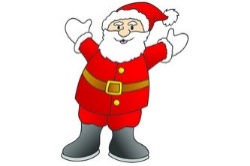 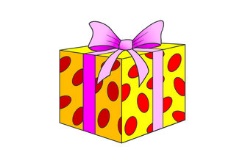 Santapresent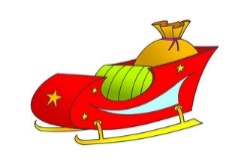 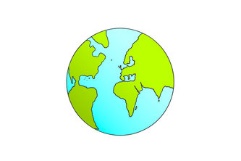 sleighworld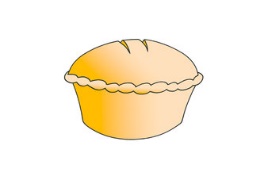 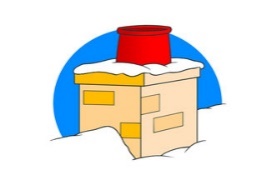 mince piechimney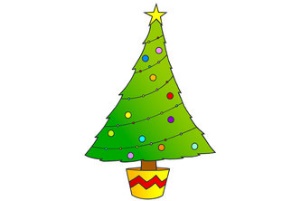 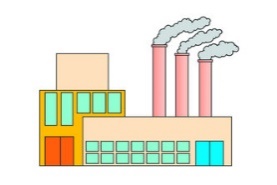 treefactory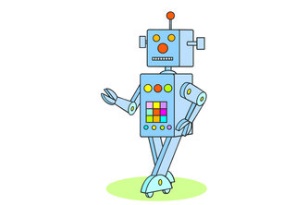 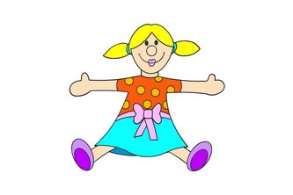 robotdoll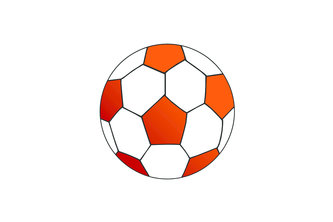 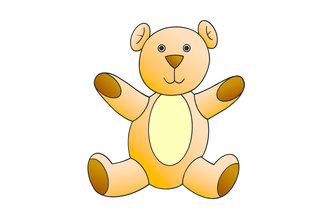 ballteddy